UNIVERSIDADE FEDERAL DO ACRE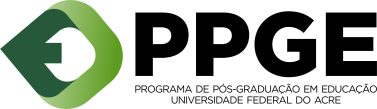 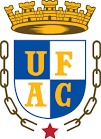 PRÓ-REITORIA DE PESQUISA E PÓS-GRADUAÇÃOPROGRAMA DE PÓS-GRADUAÇÃO EM EDUCAÇÃOMESTRADO EM EDUCAÇÃOANEXO IRequerimento para Solicitação de Estágio de DocênciaRio Branco, ______de________________de_______.Ilmo. Sr.Prof. Dr. _______________________________________________Coordenador do Programa de Pós-Graduação em EducaçãoUFACPrezado(a) Senhor(a),Eu, ___________________________________________, aluno(a) regularmente matriculado(a) no Curso de ________________ (Mestrado) do Programa de Pós-Graduação em Educação da UFAC, sou orientado(a) do(a) Prof(a). Dr(a). ___________________________________venho por meio deste, solicitar estágio de docência junto à Disciplina de ________________________________, em conformidade com a indicação de meu orientador(a), e ao disposto na Portaria CAPES nº 52, de 26 de setembro de 2002; Portaria MEC nº 582 de 14 de maio de 2008; Portaria Conjunta CAPES/CNPq nº. 01, de 15 de julho de 2010. Consta em anexo o Programa de atividades detalhado, a ser ministrado pelo docente e por mim, constando o número de horas/aula, divididas em teóricas e práticas e respectivo cronograma.Contando com vossa atenção, aproveito a oportunidade para expressar protestos de estima e consideração.Nestes Termos, pede deferimento.Rio Branco-AC, _____de_____________de________.Assinatura: ___________________________________________________________		Nome do aluno de Mestrado ou Doutorado		Anuência:		Assinatura:____________________________________________					Nome do Prof(a). Dr(a). Orientador(a)		Aceite:		Assinatura: ______________________________________				Nome do Prof(a). responsável pela disciplina		Ciência:		Assinatura: _____________________________________				Nome do Prof(a). coordenador do cursoResolução nº 038, de 20 de dezembro de 2011.Anexo II                                                                                                             Modelo de Plano de Estágio de DocênciaNome da Disciplina:____________________________________________________________Semestre:______________________Ano:___________________Distribuição do conteúdo da disciplina ________________________________ nas aulas teóricas e práticas – _º semestre de 201__ANEXO IIIModelo de Plano de Estágio de Docência – Extra classeCO-ORIENTAÇÃO DE ALUNOS EM INICIAÇÃO CIENTÍFICANome do Projeto:_____________________________Semestre:____________Ano:_________PARTICIPAÇÃO EM ATIVIDADES DE EXTENSÃONome do Projeto:_____________________________Semestre:____________Ano:_______________________________________________Nome e Assinatura do Aluno			______________________________________Nome e Assinatura do Professor Responsável______________________________________Nome e Assinatura do orientadorANEXO IVModelo de Relatório do Estágio de DocênciaDistribuição do conteúdo da disciplina _______________ nas aulas teóricas e práticas – ___º semestre de 201__ANEXO VRELATÓRIO DO ESTÁGIO DE DOCÊNCIA NA GRADUAÇÃOAluno(a): ___________________________________________________Estágio em Disciplina na Graduação:Nome da disciplina: ____________________Semestre Letivo: (    )   1º        (   )   2º                                AN0:  _________Horas/Aula do Semestre: _______		 Créditos do Semestre: _________Professor(a) responsável: __________________________________________Parecer do Professor responsável pela disciplina e orientador:Avaliação final: (   ) Aprovado                                       (   ) Reprovado_________________________________________Nomes e assinaturas Professor responsável pela disciplina e orientadorDeverá fazer parte dessa avaliação, os formulários anexos II, III e IV, assinados pelo(a) aluno(a), Prof. responsável e Prof. Orientador(a).Assunto(Teórico) ou (Prático) ou (T/P)Assunto(Teórico) ou (Prático) ou (T/P)Horas/aula - regênciaHoras/aula - regênciaHoras/aula - regênciaOutras atividades didáticas - EstagiárioOutras atividades didáticas - EstagiárioOutras atividades didáticas - EstagiárioOutras atividades didáticas - EstagiárioAssunto(Teórico) ou (Prático) ou (T/P)Assunto(Teórico) ou (Prático) ou (T/P)DocenteDocenteEstagiárioHorasAtividade *Atividade *Atividade *Total:Total:Total:Total:Aprovação do Colegiado de Curso do Programa em reunião de ____/____/_____________________________________Nome e Assinatura Coordenador do PPGAprovação do Colegiado de Curso do Programa em reunião de ____/____/_____________________________________Nome e Assinatura Coordenador do PPGAssinatura do alunoAssinatura do alunoAssinatura do professor responsávelAssinatura do professor responsávelAssinatura do professor responsávelAssinatura do professor responsávelAssinatura do orientadorProjetoAluno de graduaçãoOrientadorCarga horária totalProjetoCoordenadorCarga horária totalSemanaDataAssunto(Teórico) ou (Prático) ou (T/P)Assunto(Teórico) ou (Prático) ou (T/P)Horas/aula - regênciaHoras/aula - regênciaHoras/aula - regênciaOutras atividades didáticas - EstagiárioOutras atividades didáticas - EstagiárioOutras atividades didáticas - EstagiárioOutras atividades didáticas - EstagiárioSemanaDataAssunto(Teórico) ou (Prático) ou (T/P)Assunto(Teórico) ou (Prático) ou (T/P)DocenteDocenteEstagiárioHorasAtividade *Atividade *Atividade *1ª 1ª3ª4ª5ª6ª7ª8ª9ª10ª11ª12ª13ª14ª15ª16ª17ªTotal:Total:Total:Total:Total:Total:Aprovação do Colegiado do Programa em reunião de ____/____/_____________________________________Aprovação do Colegiado do Programa em reunião de ____/____/_____________________________________Aprovação do Colegiado do Programa em reunião de ____/____/_____________________________________Aprovação do Colegiado do Programa em reunião de ____/____/_____________________________________Assinatura do alunoAssinatura do alunoAssinatura do professor responsávelAssinatura do professor responsávelAssinatura do professor responsávelAssinatura do professor responsávelAssinatura do orientadorO Colegiado do Programa de Pós-Graduação em Educação em reunião realizada dia ____/____/______, homologou o registro do ESTÁGIO DE DOCÊNCIA NA GRADUAÇÃO.___________________________________________________________   Nome e Assinatura do Coordenador(a) do Programa de Pós-Graduação